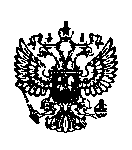 КУРЫТ ЩlЭНЫГЬЭ МУНИЦИПАЛЬНЭ БЮДЖЕТ ЕДЖАПlЭ«КУРЫТ ШКОЛ №5»ПРОХЛАДНЭ КЪАЛЭ ОКРУГМУНИЦИПАЛЬНЫЙ  БЮДЖЕТ  БИТЕУЛЮ  БИЛИМ БЕРИУ УЧРЕЖДЕНИЕ «БИТЕУЛЮ БИЛИМ БЕРГЕН 5-ЧИ  НОМЕРЛИ ОРТА ШКОЛ» ПРОХЛАДНЫЙ ШАХАР ОКРУГМУНИЦИПАЛЬНОЕ БЮДЖЕТНОЕ ОБЩЕОБРАЗОВАТЕЛЬНОЕ УЧРЕЖДЕНИЕ«СРЕДНЯЯ ОБЩЕОБРАЗОВАТЕЛЬНАЯ ШКОЛА № 5»П Р И К А З от «13» сентября  2018 г.                                                                                    № 405г. ПрохладныйО подготовке и проведении школьного этапа Всероссийской олимпиады школьников в 2018 годуВ соответствии с Положением о Всероссийской олимпиаде школьников, утверждённым приказом МОН РФ от 18.11.2013 г. №1252, с муниципальной программой «Развития образования в г.о. Прохладный КБР на 2017-2019 гг.» утвержденной постановлением местной администрации от 30.12.2016 г., на основании  приказа МУ «Управление образования местной администрации городского округа Прохладный КБР»  № 244  от 10.09.2018 г., в целях выявления и поддержки талантливых, одаренных и мотивированных детей, развития их способностей и интереса к научному творчеству, а также в целях организованного проведения школьного и муниципального этапов Всероссийской олимпиады школьников в 2018 - 2019 учебном году,П Р И К А З Ы В А Ю:1.  Назначить ответственным за организацию и проведение школьного и муниципального  этапов  Всероссийской олимпиады школьников ответственную  по НМР Франк Е.А.:    1.1. Организовать  проведение школьного этапа Всероссийской олимпиады школьников с  24 сентября по 15 октября 2018 года с 11:00 согласно графику (Приложение 1).     1.2. Обеспечить тиражирование и  соблюдение конфиденциальности за содержание  материалов  школьного этапа.      1.3  Обсудить результаты школьного этапа на заседании методического совета.2.Для организации и проведения школьного этапа Всероссийской олимпиады школьников создать организационный комитет в следующем составе:         Колпак О.П.-  зам.директора по УВР         Захарченко Т.В. – учитель математики         Забильская К.В.– руководитель ШМО учителей иностранных языков, русского языка и литературы         Головко О.Н. – руководитель ШМО учителей общественных дисциплин         Чуприна Н.В. – руководитель ШМО учителей  художественно - эстетического цикла       Гудов А.В.– руководитель ШМО учителей ОБЖ и физической культуры3. Руководителям ШМО Забильской К.В., Франк Е.А., Головко О.Н., Чуприной Н.В., Гудову А.Х.:       3.1 Провести школьный этап Всероссийской олимпиады школьников по предметам согласно графику (Приложение 1).      3.2 Заполнить заявки на Портале олимпиады Кабардино-Балкарской Республики olympkbr.ru на участие в школьном этапе олимпиады до 20.09.2018 г.      3.3 Предоставить заявки на участие в муниципальном этапе (в бумажном и электронном виде) и аналитические материалы о проведении школьного этапа олимпиады в методический кабинет  ответственной по НМР Франк Е.А. через  3 дня после проведения  олимпиады.      3.4 Провести анализ результатов школьного этапа олимпиады и  обсудить на заседаниях  предметных ШМО в ноябре 2018 года.4. Утвердить состав предметных комиссий по проверке работ школьного этапа    Всероссийской олимпиады школьников по общеобразовательным предметам (Приложение№2).5. Утвердить  список ассистентов и организаторов в аудиториях при проведении школьного этапа  Всероссийской олимпиады школьников (Приложение №3).6. Ответственной по НМР Франк Е.А. обеспечить своевременную подачу заявок для участия во II туре Всероссийской олимпиады школьников до15 ноября 2018 года в учебно-методический кабинет УО.7. Контроль исполнения приказа возложить на ответственную по НМР Франк Е.А.      Директора МБОУ «СОШ № 5»       городского округа Прохладный КБР                                                  О.И.ХамурзаеваПриложение № 1 к приказу № 405 от 13.09.2018 г.Графикпроведения школьногоэтапа Всероссийской олимпиады школьниковв 2018 - 2019 учебном году     С приказом ознакомлены:     Ответственная по НМР                                                                                       Е.А.Франк      Зам.директора по УВР                                                                                       О.П.Колпак      Учителя-предметники:                                                                                  Е.М.Никитина                                                                                                                                Ж.М. Кипова                                                                                                                             К.С. ТерещенкоЛ.Н. ТупалЭ.А. АвагянТ.В.ЗахарченкоТ.Г. МомотоваЛ.Н.БрагишО.Н.ТрофимоваИ.Ш.ГригорянИ.В.КорневаО.Н.ГоловкоА.АТамаревскийГ.Н.СамченкоК.В.ЗабильскаяМ.Х.НагоеваД.С.БабякН.А.ПавловаА.Х.ГудовА.В.ТхалиджоковаН.В.ЧупринаС.П.ЛебедевН.А.МартыновН.А.ДербеневаВ дело № 01-10 за 2018 г.                                                       Секретарь руководителя13.09.2018г.№ПредметКлассыДата проведенияФизика7-1124.09.2018г.История5-1124.09.2018г.Биология6-1125.09.2018г.Литература5-1126.09.2018г.Химия9-1127.09.2018г.География6-1128.09.2018г.Экономика5-1101.10.2018г.Русский язык5-1102.10.2018г.Астрономия5-1103.10.2018г.Экология7-1104.10.2018г.Информатика5-1105.10.2018г.Право9-1108.10.2018г.Физическая культура (I, II тур)5-1109.10.2018г.Немецкий язык5-1110.10.2018г.Обществознание6-1111.10.2018г.Математика5-1111.10.2018г.Английский язык5-1112.10.2018г.ОБЖ7- 1112.10.2018г.Технология (I, II  тур)5-1115.10. 2018г.Родные языки5-1115.10. 2018г.